                    塑料打包带塑料打包带是一种单轴取向的塑料捆扎材料，其厚度为0.5-1.2mm，宽度为12-22mm，制带原料有PE、PVC和PP等，但以PP为最常用。这种塑料打包带具质轻、牢固、耐腐蚀和使用方便等优点，得到广泛应用。塑料打包带是用聚丙烯、高密度聚乙烯或聚氯乙烯的带坯，经单轴拉伸取向、压花而成宽13～16mm的带，单根抗拉强度在130kg以上,较铁皮或纸质打包带捆扎方便、结实。聚丙烯薄片经单轴极度拉伸后，大分子顺轴向高度定向,强度增加；横向大分子失去结合力,易撕裂成带状，称撕裂膜，普遍用于捆扎零售商品。聚丙烯经适当单轴拉伸剖成2～3mm带膜，可织布制成编织袋，强度高，质轻，耐腐蚀，不霉变，性能超过麻袋及牛皮纸袋，现已广泛用于水泥、化肥等重包装。塑料打包带特点：◇强度高、韧性好、质地柔软 ◇不吸水、可回收、端面平滑 ◇磨损小、品种多、使用方便 ◇环保型、拉力强、弹性好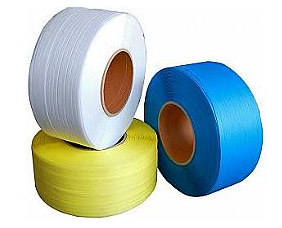 塑料打包带特性：1、高强度 ：PET塑钢带具有极强抗拉性，接近于同规格的钢带，是PP带的二倍，又有能抗冲击的延展性，更能确保产品的安全。 2、高韧性：PET打包带具有塑料特性，有着特殊的柔韧性，在运输过程中可避免因颠簸造成打包带的断裂导致物体的散落，确保运输的安全。3、柔韧性:济南三星PET带没有钢带的锋利边缘，不会对被包装物体造成损伤。在打包和开包时不会对操作人员造成伤害，避免一切不安全因素。4、适应性: PET塑钢带的熔点在255℃~260℃，能长期在—110℃~120℃之间保持不变性，有良好的尺寸稳定性。PET带因材质和制作工艺因素，能适合各种气候变化，耐高温、耐潮湿，不象钢带受潮生锈污染环境及损失抗拉性，使捆包强度减小。 5、方便及环保性:因PET带质量轻，搬运方便；体积小，节省仓库空间；用过的PET带方便回收，符合环保要求。 6、美观、不生锈：钢带会因暴露在空气中而吸收空气中的水分导致生锈。 打包带是由PP和PET两种塑料混合制成的。主要生产流程：塑料粒融化---压带----成型----冷却-----缠卷----包装--入库 打包带系采用聚丙烯通过加热、熔化、拉伸、冷却生产出的网状结构的包装材料，影响打包带质量的基本参数是拉力、长度、弯曲度、伸长率等。在拉力和其它参数相同的情况下，长度越长成本越低。打包带生产线，采用加工工艺，生产高强度，高品质，环保型3000米全新料打包带，打包带价格每米单价成本远低于国内的回料带及同类进口带的单价，成本降低120%，欢迎致电联系。科美佳包装设备有限公司位于经济发达、交通便捷、人杰地灵的珠江三角洲—深圳市宝安区沙井街道距机场7公里。　　本公司专业制造销售PP/PET捆包带生产设备和PP打包带，现有当今最先进的数控机床，加工中心数十台。经过十多年的实践和不断创新积累了丰富的经验，致力于打造和推广行业精品。荣获多项国家知识产权局专利证书。己有数百台设备在国内外行业中稳定运行，并得到了客户的高度好评。　　科美佳企业方针：科技为本  美化包装  持续创新  不断改进  　　经营理念：勤奋负责  真诚合作  高效求精  文明和谐　　服务承诺：保用一年  终身维护　　本公司的设备具有优质高效、节能环保、美观实用等特点，更能协助贵企业提高生产力，降低成本！　　科美佳诚与天下客商互利合作，共同发展，与时俱进！